КАРАР                                                                                   ПОСТАНОВЛЕНИЕ   №  137                                                                                            от 10.12.2019 года«О подготовке и  проведении новогодних праздничных мероприятий»	В целях обеспечения жизнедеятельности населения и сохранения общественного порядка, соблюдения правил противопожарной безопасности в учреждениях и объектах сельского поселения при праздновании Нового 2020 года,ПОСТАНОВЛЯЮ:1.Провести  с 26 декабря 2019 года  по 07 января 2020 года на  территории  сельского  поселения  Кузяновский сельсовет  МР Ишимбайский  район  РБ праздничные  мероприятия , посвященные празднованию  Нового  2020 года.2. Создать  и утвердить Состав  организационного комитета по  подготовке  и проведению  новогодних   праздничных  мероприятий (приложение  1).	3.Рекомендовать  руководителям  предприятий , учреждений всех  форм            собственности в  срок  до  20.12.2019 года  принять меры  по  художественному  оформлению  прилегающих  территорий, фасадов   и  витрин  своих  зданий  и  	офисов.	4.	Организовать круглосуточное дежурство в зданиях учреждений, организаций, в административном здании сельсовета. Ответственность за организацию дежурств возлагается на руководителей.5.Всем руководителям учреждений и организаций представить информацию о предстоящих плановых праздничных мероприятиях и графики дежурств, рейдов на общественные места в администрацию Сельского поселения Кузяновский  сельсовет (дата, время проведения и т.д.) до 26.12.2019.6.	Всем руководителям провести повторный инструктаж по соблюдению правил пожарной безопасности, по охране труда и по технике безопасности.7.	Провести подворный обход граждан по соблюдению правил пожарной безопасности. 8.	Всем руководителям, заведующему СДК до начала массовых мероприятий проверить в зданиях наличие посторонних вызывающих опасений предметов. В случае обнаружения, сообщить в соответствующие органы.9.	Для предотвращения проноса опасных предметов (взрывчаток, петард и т.д.) в помещения СДК,  школ во время массовых мероприятий у входа зданий рекомендую назначить ответственных лиц из числа работников.10.Ответственность по соблюдению противопожарных мероприятий при установлении елок, гирлянд и др. электроприборов возлагается   на  руководителей  учреждений.11.	Заведующему СДК   и  директору школ организовать массовые мероприятия согласно графика, следить за порядком и сохранностью имущества, учреждения  закрывать самим лично, проверив отключение всех электроприборов.(по согласованию)12.	Участковому инспектору  в дни подготовки и празднования Нового года  соблюдать общественный порядок во всех учреждениях.(по согласованию )13.	Директору школ рекомендую организовать регулярные рейды в общественные места  из числа учителей.(по согласованию )14.	Организовать вечернее дежурство в праздничные дни с привлечением депутатов, работников администрации.15 Заведующему СДК на вечерние мероприятия детей без родителей не допускать.16. Руководителям ООО «Нур», ИП  «Багаутдинова Р.З.», ИП «Халитова А.А.», СПХК»Дары Кузян»  рекомендую  оказать спонсорскую помощь в организации праздника. 17.Контроль за  исполнением  данного  постановления  оставляю за  собой.Глава администрации СП Кузяновский сельсовет муниципального района Ишимбайский район РБ:			     		И.А.Шаяхметов                                                                                                                                                                                       Приложение №1 к                                                                                                                                                                       постановлению администрации                                                                                                                                                                          МР Ишимбайский   район  РБ                                                                                                                                                                               №137  от 10.12.2019г	СОСТАВ Организационного  комитета  по  подготовке  и  проведению Новогодних праздничных  мероприятий 2019-2020 гг ( по согласованию)-- Шаяхметов И.А.    -  глава  администрации--Мансурова  Г.М.     -  управляющий делами--Хайретдинова  А.С. – заведующая  СДК--Алмакаева  А.Р.  -  худ. руководитель СДК--Ибатуллина  С.Г. – зав. библиотекой  с. Кузяново--Юнусов  А.М.      – методист по  спорту--Летунова Э.А.   -   директор МБОУ СОШ с. Кузяново--Гумеров  Р.Р.  -   староста   д. Искисяково--Ибатуллин  Р.И.  – староста  д. Кызыл  ОктябрьБашкортостан Республикаhы Ишембай районы муниципаль районы Көҙән  ауыл советы ауыл биләмәhе хакимиәте 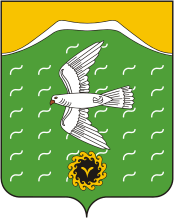 Администрация сельского поселения Кузяновский сельсовет муниципального района Ишимбайский район Республики БашкортостанСовет  урамы, 46,Көҙән  ауылы, Ишембай районы, Башкортостан Республикаһы453234Тел.; 8(34794) 73-243, факс 73-200.Е-mail: kuzansp@rambler.ru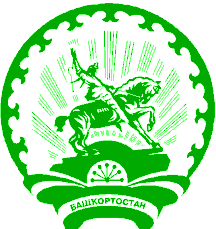 ул. Советская, 46,с.Кузяново, Ишимбайский район, Республика Башкортостан453234Тел.; 8(34794) 73-243, факс 73-200.Е-mail: kuzansp@rambler.ru